Name: _________________________________________ Period: _______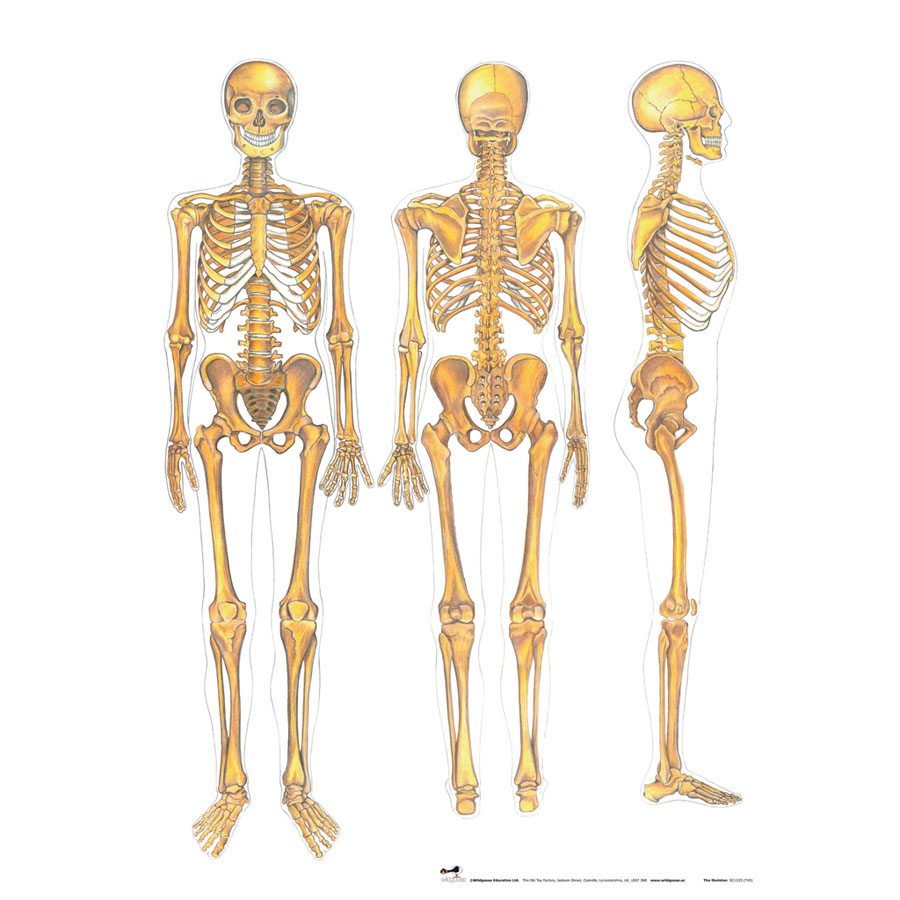 Please write on the line the name of the bone. Use the key below._________